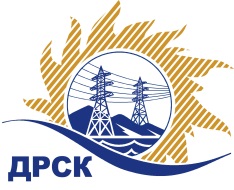 Акционерное общество«Дальневосточная распределительная сетевая  компания»ПРОТОКОЛпроцедуры вскрытия конвертов с заявками участников СПОСОБ И ПРЕДМЕТ ЗАКУПКИ: открытый электронный запрос предложений № 611245 на право заключения Договора на выполнение работ «Капремонт РЭП, электрокотельной с гаражом с.Гомелевка, АБК ЗРЭС, РЭП Куприяновка, цеха по ремонту трансформаторов, вагона под связь ПС "Белый Яр", здания ПС "Городская"» для нужд филиала АО «ДРСК» «Амурские электрические сети» (закупка 771 раздела 1.1. ГКПЗ 2016 г.).Плановая стоимость: 6 346 000,00 руб. без учета НДС; 7 488 280,0 руб. с учетом НДСПРИСУТСТВОВАЛИ: постоянно действующая Закупочная комиссия 2-го уровня ВОПРОСЫ ЗАСЕДАНИЯ КОНКУРСНОЙ КОМИССИИ:В ходе проведения запроса предложений было получено 9 заявок, конверты с которыми были размещены в электронном виде на Торговой площадке Системы www.b2b-energo.ru.Вскрытие конвертов было осуществлено в электронном сейфе организатора запроса предложений на Торговой площадке Системы www.b2b-energo.ru автоматически.Дата и время начала процедуры вскрытия конвертов с заявками участников: 09:33 московского времени 26.02.2016Место проведения процедуры вскрытия конвертов с заявками участников: Торговая площадка Системы www.b2b-energo.ru Всего сделано 33 ценовых ставки на ЭТП.В конвертах обнаружены заявки следующих участников запроса предложений:Ответственный секретарь Закупочной комиссии 2 уровня                                  М.Г.ЕлисееваЧувашова О.В.(416-2) 397-242№ 350/УР-Вг. Благовещенск26 февраля 2016 г.№Наименование участника и его адресПредмет заявки на участие в запросе предложений1ООО "Династия" (675000, Россия, Амурская область, г. Благовещенск, ул. Забурхановская, 98)Заявка, подана 25.02.2016 в 09:03
Цена: 5 764 300,00 руб. (цена без НДС: 4 885 000,00 руб.)2ООО "Строительно-монтажное управление" (676770, Амурская область, г. Райчихинск, ул. Победы, 55, оф. 2)Заявка, подана 25.02.2016 в 08:36
Цена: 5 770 200,00 руб. (цена без НДС: 4 890 000,00 руб.)3ООО "СтройАльянс" (675000, Россия, Амурская обл., г. Благовещенск, ул. Ленина, д. 196, корп. А, оф. 17)Заявка, подана 25.02.2016 в 07:42
Цена: 5 782 000,00 руб. (цена без НДС: 4 900 000,00 руб.)4ООО "АмЭСК" (675002, Амурская обл., г. Благовещенск, ул. Горького, д. 72, оф. 6)Заявка, подана 25.02.2016 в 04:11
Цена: 6 469 873,92 руб. (цена без НДС: 5 482 944,00 руб.)5ООО "ДСК "Амурстрой" (675000, Россия, Амурская обл., ул. Студенческая, д. 6, корп. 1)Заявка, подана 25.02.2016 в 01:13
Цена: 6 844 000,00 руб. (цена без НДС: 5 800 000,00 руб.)6ООО "АльянсГрупп" (675000, Россия, Амурская обл., г. Благовещенск, ул. Политехническая, д. 77)Заявка, подана 25.02.2016 в 03:53
Цена: 7 001 541,80 руб. (цена без НДС: 5 933 510,00 руб.)7ООО "Прометей" (675000 Амурская обл. г. Благовещенск ул. Островского, дом 65, помещение 6)Заявка, подана 24.02.2016 в 10:37
Цена: 6 281 000,00 руб. (НДС не облагается)8ООО "ПРОМЕТЕЙ +" (675000, Россия, Амурская обл., г. Благовещенск, ул. Мухина, д. 150)Заявка, подана 25.02.2016 в 03:31
Цена: 6 345 000,00 руб. (НДС не облагается)9ООО "СтройЭнергоТранс" (680000, Россия, Хабаровский край, г. Хабаровск, ул. Калинина, д. 96, оф. 12)Заявка, подана 22.02.2016 в 05:45
Цена: 7 488 280,00 руб. (цена без НДС: 6 346 000,00 руб.)